NotesJanuary 12th  2020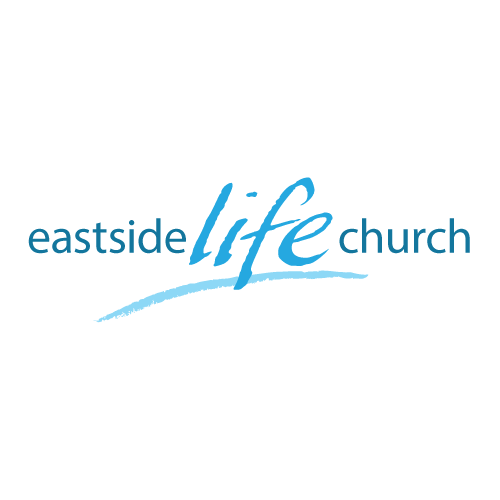 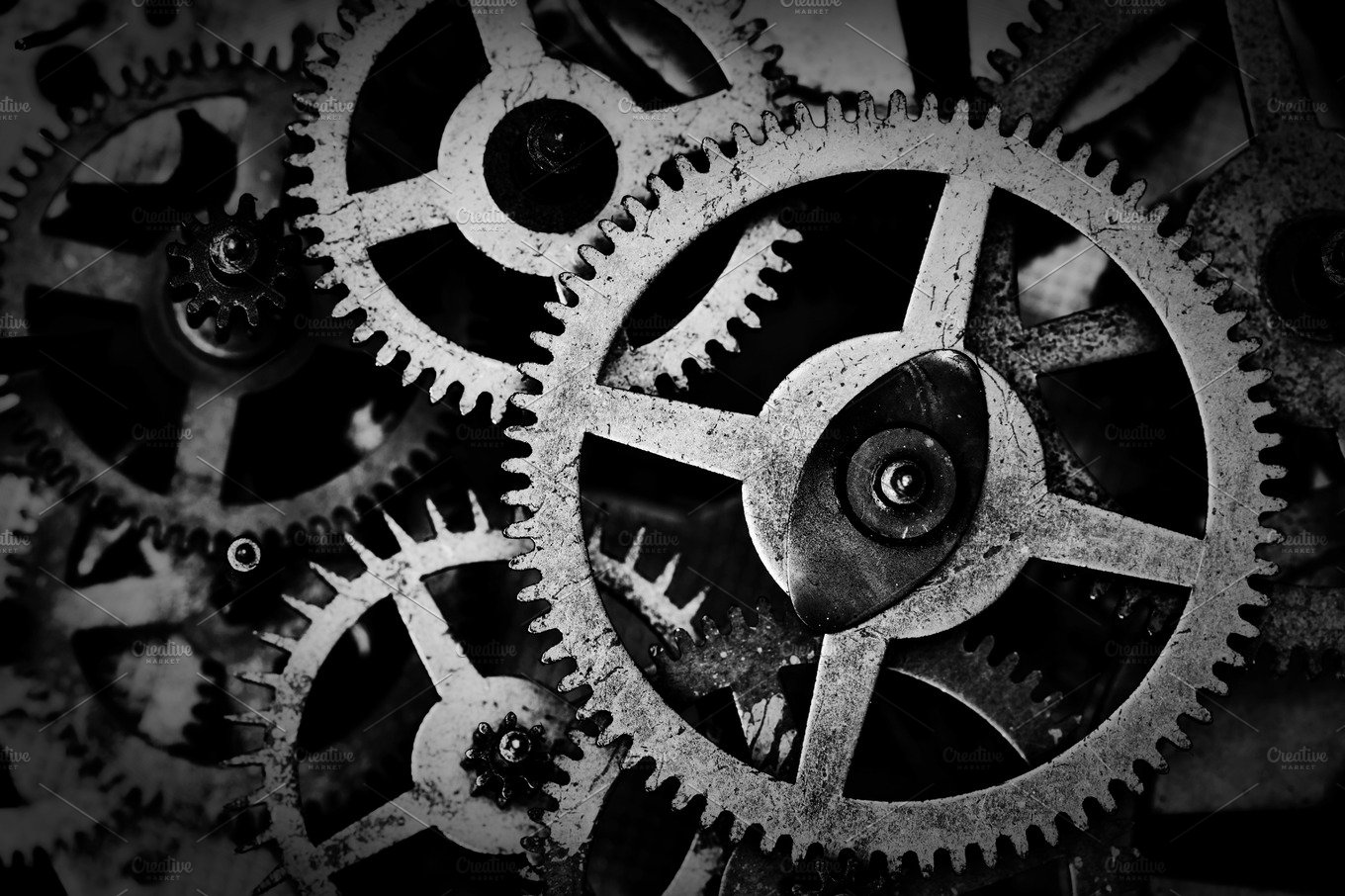 What time is it? - 2 “What do You See”WelcomeJanuary2020What time is it? – 2“What do You see?”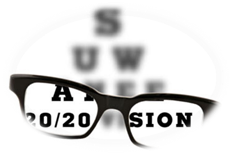 1 Chronicles 12:32…of the sons of Issachar who had understanding of the times, to know what Israel ought to do, …	Time to remember … and to forget.The time we live in“The last days”Acts 2:17-18 – visions, dreams, prophecy are characteristic and ‘normal’.What do you see? – with your inner man.We need God to ‘enlighten our eyes’ - Ephesians 1:18	God’s sovereignty, speaking, seeingJeremiah’s story…and ours.   Jeremiah 1:4-12God’s calling speaks of sovereignty.Don’t talk yourself out of your destiny.Let God touch your mouth.Look and see.We cooperate with God as we ‘prophesy’ our futureJohn 16:13 – The Holy Spirit will show you things to come that affect you.As our Father: God is intent on raising us up as ‘kings and priests’.Priests draw near to hear and see.Kings declare and decree.Prophecy has a vital role in our victory over contrary circumstances. 1 Timothy 1:18-20CommunionLuke 24:45 Then He opened their minds to understand the Scriptures,Communion with The Lord opens our ‘eyes’.